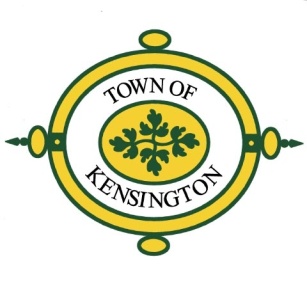 AGENDADevelopment Review Board (DRB)Wednesday, March 1, 2023, 7:00 pmVia Zoomhttps://us02web.zoom.us/j/85039810375?pwd=QTVRb21tNkFPTzJRVWlMalJzeVhoQT09Meeting ID: 850 3981 0375Passcode: 949763Dial by your location+1 301 715 8592 US (Washington DC)Committee Chair: Conor Crimmins and Darin BartramPlease provide Minutes for the MeetingCommittee Members: Mike Gordon, Mike Henehan, Mark Hudson, Leslie Maxam, and Andrew Roud. Call to OrderItemsThe Flats at Knowles Station (10509 Summit Avenue) – Discuss and make a recommendation with regards to the proposed Amendment within the Statement of Justification for The Flats at Knowles Station project. Adjourn